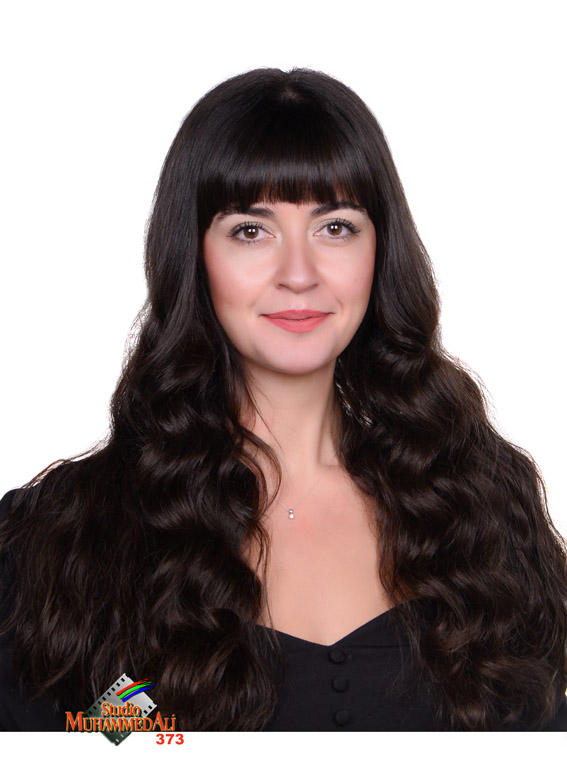 1. Adı Soyadı: Nur DİKMEN2. Ünvanı: Uzman Doktor3. Öğrenim Durumu: 4. Tıpta Uzmanlık Tez Başlığı ve Tez Danışmanı Venöz yetmezlik tedavisinde endovenöz obliterasyon teknikleri uygulanan ve klasik stripping operasyonu yapılan hastaların uzun dönem sonuçlarının karşılaştırılması (2016)Tez Danısmanı: Prof.Dr.Bülent KAYA5. Bildiği Yabancı Diller6. Yaptığı Görevler7. Yaşam HikayesiAnkara’da doğdum. İlk orta ve lise eğitimimi Ankara’da Mustafa Kemal İlkokulu ve Nermin Mehmet Çekiç Anadolu Lisesinde tamamladım.  2003 yılında Gazi Üniversitesi Tıp Fakültesi’ni kazandım. 2009 yılında mezun olduktan sonra,  2009 Eylül  TUS sınavı  ile Ankara Atatürk Eğitim Araştırma Hastanesi Beyin ve Sinir Cerrahisi Anabilim Dalı’nda asistanlık eğitimime başladım ve ihtisasımın ikinci yılında devam ederken tekrar Mayıs 2011 TUS sınavına girerek Ankara Üniversitesi Tıp Fakültesi Kalp ve Damar Cerrahisi Anabilim Dalında asistanlık eğitimime başladım, Ekim 2016 tarihinde uzman oldum. Bir süre uzman olarak Ankara Üniversitesi Kalp ve Damar Cerrahisi kliniğinde çalıştıktan sonra 2017 yılı Mart ayında  Nevşehir Devlet Hastanesi’nde Kalp ve Damar Cerrahisi uzmanı olarak zorunlu hizmetime başladım. Girmiş olduğum Aralık 2016 Yandal Uzmanlık sınavı ile Ekim 2017 tarihinde sonuçlanması üzerine Ankara Üniversitesi Tıp Fakültesi Kalp ve Damar Cerrahisi Anabilim Dalında Çocuk Kalp ve Damar Cerrahisi üst ihtisasına başladım ve Ocak 2020 tarihinde eğitimim tamamlandı, Ankara Dr Sami Ulus Kadın Doğum ve Çocuk Sağlığı Hastalıkları EAH da mecburi hizmete başladım. Mecburi hizmetimi Nisan 2022 tarihinde tamamlayarak, 15 Nisan 2022 tarihinde Ankara Üniversitesi Tıp Fakültesi Kalp ve Damar Cerrahisi Anabilim Dalı, Çocuk Kalp ve Damar Cerrahisi Bilim Dalı Öğretim Görevlisi kadrosuna atandım.Halen görevime burada devam etmekteyim.İyi derece İngilizce ve iyi derecede Almanca bilmekteyim. Orta derecede Fransızca bilmekteyim. 2014 yılı Ağustos ayında bir ay süre ile Memorial Hermann Heart&Vascular Institute, University of Texas, Houston, Texas’ta ‘Center for Advanced Heart Failure’ da  ve 2015 yılı Ağustos ayında bir ay süre ile Texas Children’s Hospital, Houston, Texas’ta ‘Congenital Heart Surgery’ kliniğinde  gözlemci araştırmacı olarak çalıştım. 2018 yılı Eylül ayında UKGM (Universitatsklinikum Giessen and Marburg) Kinderherzzentrum kliniğinde Çocuk Kalp ve Damar Cerrahisi departmanında klinik araştırmacı olarak çalıştım ve çeşitli ameliyatlara katıldım. 2014 yılı Ocak ayında Ankara Üniversitesi Tıp Fakültesi ANKÜSEM tarafından verilen Deney Hayvanları Kullanım Sertifikası Eğitim Kursu’na katılarak Deney Hayvanları Kullanım Sertifikası aldım. 2016 yılında Ankara Üniversitesi Eczacılık Fakültesinde Farmakognozi Anabilim Dalında Fitoterapi yüksek lisansına başladım ve 2018 yılında tezimi tamamlayarak diplomamı aldım.2019 yılında Ankara Üniversitesi Tıp Fakültesi Disiplinlerarası Gıda, Metabolizma ve Klinik Nutrisyon Anabilim Dalında Doktora programına kabul edildim, 2022 yılında yeterlilik sınavını geçerek, halen tez dönemine devam etmekteyim.10. EserleriA.ULUSLARARASI HAKEMLİ DERGİLERDE YAYINLANAN MAKALELERA1. Surgical repair of lower extremity vascular injuries in children: two cases.Tasar M, Yaman ND, Saricaoglu C, Eyileten Z, Kaya B, Uysalel A.Case Rep Vasc Med. 2014;2014:606574. doi: 10.1155/2014/606574. Epub 2014 Aug 25.  PMID: 25221685A2. A critical appraisal of the North American Spine Society guidelines with the Appraisal of Guidelines for Research and Evaluation II instrument.Yaman ME, Gudeloglu A, Senturk S, Yaman ND, Tolunay T, Ozturk Y, Arslan AK.Spine J. 2015 Apr 1;15(4):777-81. doi: 10.1016/j.spinee.2015.01.012. Epub 2015 Jan 19.  PMID: 25614152A3. Surgical Treatment of Isolated Interrupted Aortic Arch in a Young Female Diagnosed during Pregnancy. Taşar M, Yaman ND, Eyileten Z, Uysalel A.Ann Vasc Surg. 2015;29(4):842.e15-7. doi: 10.1016/j.avsg.2014.12.032. Epub 2015 Feb 27.  PMID: 25733221A4. Pharmacomechanical thrombectomy of upper extremity deep vein thrombosis.Ozcinar E, Yaman ND, Cakici M, Baran C, Inan MB, Durdu S, Akar R, Sirlak M.Int Angiol. 2017 Jun;36(3):275-280. doi: 10.23736/S0392-9590.16.03749-4. Epub 2016 Sep 7. PMID: 27603199A5. Factors that influence recurrent lumbar disc herniation.Yaman ME, Kazancı A, Yaman ND, Baş F, Ayberk G.Hong Kong Med J. 2017 Jun;23(3):258-63. doi: 10.12809/hkmj164852. Epub 2017 Mar 3. PMID: 28253483A6. Thrombus resolution and right ventricular functional recovery using ultrasound-accelerated thrombolysis in acute massive and submassive pulmonary embolism.Ozcinar E, Cakici M, Dikmen Yaman N, Baran C, Aliyev A, Inan B, Durdu S, Akar AR, Sirlak M.Int Angiol. 2017 Oct;36(5):428-437. doi: 10.23736/S0392-9590.17.03775-0. Epub 2017 Feb 15. PMID: 28206731.A7. Cardiac Hydatid Cysts-Review of Recent Literature.Dikmen Yaman N, Sirlak M. Journal of Veterinary Medicine and Research. September 2017, ISSN:2378-931X.A8. Comparison of left ventricular unloading strategies on venoarterial extracorporeal life supportHasde AI, Sarıcaoğlu MC, Dikmen Yaman N, Baran C, Özçınar E, Çakıcı M, İnan MB, Akar ARInteract Cardiovasc Thorac Surg. 2021 Mar; 32(3): 467–475. Published online 2020 Nov 29. doi: 10.1093/icvts/ivaa284A9. Giant intracardiac blood cyst of the mitral valve in a pediatric patient: A case reportKaragozlu S, Ramooglu M, Dikmen Yaman N, Eyileten Z, Almus E.Echocardiography volume 37, issue 6, June 2020, p. 922-925. https://doi.org/10.1111/echo.14706A10. Temporary biventricular support as a bridge to recovery: A justifiable strategy for small children with fulminant myocarditis Dikmen Yaman N, Kendirli T, Uçar T, Çakıcı M, Inan B, Eyileten Z, Tutar E, Akar AR.Perfusion, 2022, Vol. 37(5) 519–525 https://doi.org/10.1177/02676591211007012 PA11. Potential role of salivary cortisol levels to reflect stress response in children undergoing congenital heart surgeryTasar S, Dikmen N, Bulut I, Haskılıç YE, Sac RU, Senes M, Tasar MA, Tasar M.Cardiology ın the Young, pp.1-7. April 2022. Doi: https:// doi.org/10.1017/S1047951122001081A12. Evaluation of the Performance of Vasoactive Ventilation Renal score in Predicting the Duration of Mechanical Ventilation and Intensive Care Hospitalization after Pediatric Cardiac SurgeryHavan M, Emekli B, Ozcan S, Gun E, Botan E, Ramoglu M, Karagozlu S, Dikmen N, Erdoğan BD, Uçar T, Eyileten Z, Tutar E, Uysalel A, Kendirli T.Pediatric Cardiology, September 2022. https://doi.org/10.1007/s00246-022-03016-6A13. Minimally invasive permanent pacemaker implantation immediately after birth: from delivery room to heart surgery: Permanent Pacemaker Implantation in First Month of Life.Taşar M, Dikmen Yaman N, Arıcı B, Aksoy ON, Dursin H, Ayaz A,  Citli R,  Özgür S, Sayıcı IU.Cardiol Young, 2021, 1-3, doi: 10.1017/s047951121002808.A14. A rare indication of permanent pacemaker implantation in children: congenital long QT syndrome.Tasar M, Dikmen Yaman N, Dursin H, Simsek M, Ozgur S. Cardiol Young. 2020; 30 (12), 1880-1881.A15. Abdominal aortic thrombosis in a newborn as a rare result of dehydration.Arıcı B, Dikmen Yaman N, Ecevit AN, Atasay FB, Fitöz OS, Kaya B, Eyileten Z, Uysalel A. The American Journal of Cardiology, 2018; 121 (8), 154-155.  B. ULUSLARARASI BİLİMSEL TOPLANTILARDA SUNULAN VE BİLDİRİ KİTABINDA BASILAN BİLDİRİLER B1. Residual Obstruction Detected During Pregnancy After 28 Years From Total Correction of Tetralogy of Fallot And Surgical Approach.Tasar M., Eyileten Z., Yaman N.D., Ismail M., Sayin T., Uysalel A.10. th International Congress of Update in Cardiology and Cardiovascular Surgery. March 13-16 , 2014. (PP 140). Abstract book page: 135 Antalya , TURKEYB2. Surgical Correction of Right Coronary Anomaly In a Young Female Patient With Signs of Angina.Yaman N.D., Tasar M., Eyileten Z., Uysalel A.10. th International Congress of Update in Cardiology andCardiovascular Surgery. March 13-16 , 2014. (PP 140). Abstract book page: 136 Antalya , TURKEYB3. Surgical Treatment of Isolated Interrupted Aortic Arch in a Young Female Diagnosed During Pregnancy.Yaman N.D, Tasar M, Eyileten Z, Kaya B , Uysalel A.:10. th International Congress of Update in Cardiology and Cardiovascular Surgery. March 13-16 , 2014. (PP 140). Abstract book page: 137 Antalya , TURKEYB4. An Unusual Iatrogenic Cervical Arteriovenous Fistula As a Complication After Open Heart Surgery.Taşar M., Yaman N.D., Eyileten Z., Bilgiç S., Uysalel A.:The 64. International Congress of The European Society of Cardiovascular And Endovascular Surgery. March 26 – 29 , 2015 , ( PP 278 ) İstanbul ,TURKEY ,Abstract book page : 235B5. Cardiac Magnetic Resonance Image of Late Pulmonary Artery Aneurysm After Total Correction of Tetralogy of Fallot.Taşar M., Yaman N.D., Eyileten Z., Uysalel A.The 64. International Congress of The European Society of Cardiovascular And Endovascular Surgery. March 26 – 29 , 2015 , ( PP 231 ) İstanbul ,TURKEY ,Abstract book page : 215B6. Surgery Of Right Ventricular Outflow Tract Obstruction Caused By Double Chambered Right Ventricle.Yaman N.D., İştar H., Taşar M., Gümüş F., Ramoğlu M.G.,Uçar T., Eyileten Z., Uysalel A.The 64. International Congress of The European Society of Cardiovascular And Endovascular Surgery. March 26 – 29 , 2015 , ( PP 104 ) İstanbul ,TURKEY ,Abstract book page : 162B7. Thrombus resolution and right ventricular functional recovery using ultrasound-accelerated thrombolysis in acute massive and submassive pulmonary embolism.Nur Dikmen Yaman, Evren Ozcinar, Mehmet Cakici, Cahit Saricaoglu, AhmetRuchan Akar, Mustafa Bahadir Inan, Serkan Durdu, Mustafa Sirlak29TH Annual Meeting EACTS, 3-7 October 2015, AmsterdamB8. Pharmacomachanical thrombectomy of upper extremity deep vein thrombosis E Ozcinar , N Dikmen Yaman, M Cakici, M Inan, S Durdu, A Akar, M SirlakRome 2016 UIP Chapter Meeting, 13 April 2016, Rome (Oral Presentation)B9. Clinical experiences about using N-butyl cyanoacrylate in the management of
perforator incompetenceNur Dikmen Yaman, Mehmet Cakici, Evren Ozcinar, Cagdas Baran, Fatih Gumus, Mustafa Bahadir Inan, Serkan Durdu, Ahmet Rüchan Akar, Mustafa SirlakVEITH 44rd Annual Symposium on Vascular and Endovascular IssuesTuesday, November 14 - Saturday, November 18, 2017, New York, USB10.  An eligible technique for surgical repair of anomalous left coronary artery from the pulmonary artery A.N.Ecevit, N.Dikmen Yaman, B,ARICI, N.Yeşilkaya,T.Uçar, B,Kaya, Z.Eyileten, A.Uysalel14 th International Update in Cardiology and Cardiovascular Surgery (UCCVS) Congress, 5-8 April 2018, Antalya, TURKEYB11. Thymic Hystopathological Changes In Children With Congenital Cardiac DefectsN.Dikmen Yaman, M.Taşar, H.Özakıncı, F.Gümüş, Serpil Dizbay Sak, z.Eyileten, A.Uysalel14 th International Update in Cardiology and Cardiovascular Surgery (UCCVS) Congress, 5-8 April 2018, Antalya, TURKEY  (SÖZLÜ BİLDİRİ)B12. Cor Triatriatum: A rare congenital cardiac disease causes misdiagnosisNur Dikmen Yaman, Burcu Arıcı, Ata Niyazi Ecevit, Tayfun Uçar, Zeynep Eyileten, Adnan Uysalel14 th International Update in Cardiology and Cardiovascular Surgery (UCCVS) Congress, 5-8 April 2018, Antalya, TURKEYB13. Abdominal aort thrombosis in newbornB.Arıcı, N.Dikmen Yaman, A.N.Ecevit, Begüm Atasay, B.Kaya, Z.Eyileten, A.Uysalel14 th International Update in Cardiology and Cardiovascular Surgery (UCCVS) Congress, 5-8 April 2018, Antalya, TURKEYB14. Experiences of Pediatric Extracorporeal Membrane Oxygenation. DIKMEN YAMAN NUR,KENDIRLI TANIL,UÇAR TAYFUN,EYILETEN ZEYNEP,UYSALEL MUSTAFA ADNAN (2019). 15th International Congress of Update in Cardiology and Cardiovascular Surgery (Tam Metin Bildiri/Sözlü Sunum)B15. Precautions and Management of Von Willebrand Factor Disease in Congenital Heart Surgery. DIKMEN YAMAN NUR,INCE ELIF,EYILETEN ZEYNEP,UYSALEL MUSTAFA ADNAN (2019). 15th International Congress of Update in Cardiology and Cardiovascular Surgery (Tam Metin Bildiri/Poster) B16- Surgical Treatment of Implantable Cardioverter Lead Endocarditis. DIKMEN YAMAN NUR,EYILETEN ZEYNEP,UYSALEL MUSTAFA ADNAN (2019).15th International Congress of Update in Cardiology and Cardiovascular Surgery (Tam Metin Bildiri/Poster)C. ULUSAL HAKEMLİ DERGİLERDE YAYINLANAN MAKALELERC1. Is it possible to have a role of coronary artery course anomaly in the pathogenesis of atherosclerotic lesions?Tasar M, Dikmen Yaman N, Eyileten Z, Uysalel A.Turk Gogus Kalp Damar Cerrahisi Dergisi 2016;24(2):374-375 doi: 10.5606/tgkdc.dergisi.2016.12149.C2. An unusual iatrogenic cervical arteriovenous fistula:treatment of a rare vascular complication.Tasar M, Dikmen Yaman N, Eyileten Z, Uysalel A.March 2016, DOI10.5606/e-cvsi.2016.429C3. Cardiac Magnetic Resonance İmage of Late Pulmonary Artery Aneurysm After Total Correction of Tetralogy of Fallot.Taşar M., Yaman N.D., Eyileten Z., Uysalel A.Cardiovascular Surg. Int. , 2 ( 1 ) , 20 , 2015C4. Surgery For Patent Ductus Arteriosus İn İnfants With Very Low Birth Weight.Taşar M., Yaman N.D., Eyileten Z., Atasay B., Tutar E., Atalay S., Uysalel A. Cardiovascular Surg. Int. , 2 ( 3 ) , 54 – 57 , 2015C5. Residuel Obstruction Detected During Pregnancy After 28 Years From Total Correction of Tetralogy of Fallot And Surgical Approach.Taşar M., Eyileten Z., Yaman N.D., İsmail M., Sayın T., Uysalel A.Koşuyolu Kalp Dergisi, 18 ( 3 ) , 146 – 148 , 2015C6. Cardiac Magnetic Resonance İmage of Late Pulmonary Aneurysm After Total Correction of Tetralogy of Fallot.Taşar M., Yaman N.D., Eyileten Z., Uysalel A.Cardiovasculer Surgery And Interventons , 2 ( 1 ) , 20 , 2015C7. The Lower Extremity Ulcer , Mimicking Vascular Symptoms Due to Essential Thrombocythemia.Ada F., Özçınar E., Eryılmaz S., Çakıcı M., İnan M.B., Yazıcıoğlu L., Yaman N.D., Gümüş F., Uysalel A.Ankara Üniversitesi Tıp Fakültesi Mecmuası , 67 ( 2 ) , 79 - 81 , 2014C8. Surgical interventions for arteriovenous fistula aneurysms: Our single-center experience.Cakici M, Dikmen Yaman N, Ozcinar E, Baran C, Hasde Aİ, Sirlak M, Kaya B.Turkish Journal of Vascular Surgery. Doi:10.5606/tjvs.2017.5.C9. Late dissecting aneurysm as a complication of postcoarctation repair in a patient with bovine arch anomaly.Dikmen Yaman N, Ozcinar E, Cakici M, Akar R, Sirlak M.Turkish Journal of Vascular Surgery Kabul edildi. Aralık 2017.C10. Low molecular weight heparin induced delayed traumatic clival subdural hematoma associated with isolated abducens nerve palsy in a child.Yaman ME, Dikmen N, Ayberk G, Ozveren F.Journal of Neurological Sciences.29:2:379-384, 2012.C11. Surgical retrieval of an embolized AmplatzerTM ductal occluder device with review of comparable cases Nur Dikmen, Mehmet Taşar, Hüseyin Dursin, Murat Şimşek, Utku Arman ÖrünCardiovasc Surg Int 2022;9(1):59-63 http://dx.doi.org/DOI: 10.5606/e-cvsi.2022.1242C12. Fontan sonrası erken dönemde görülen komplikasyonlar. Eyileten Z, Uysalel A, Dikmen Yaman N.Doğan R, editör. Fontan Sirkülasyonu. 1. Baskı. Ankara.Türkiye Klinikleri; 2020. p.22-6.  C13. Ekstrakorporeal membran oksijenizasyonunda set ve kanüller, kanülasyon yöntemleri. Dikmen Yaman N, Eyileten Z, Uysalel A.Kendirli T, editör. Çocuklarda Ekstrakorporeal Membran Oksijenizasyonu. 1. Baskı. Ankara: Türkiye Klinikleri; 2021. p.13-8.C14. An Eligible Surgical Repair Technique for Bland-White-Garland Syndrome.Ecevit AN, DİKMEN YAMAN N, ARICI B, EYİLETEN Z, UYSALEL A Düzce medical Journal, 2020,22(2), 131-133D. ULUSAL BİLİMSEL TOPLANTILARDA SUNULAN VE BİLDİRİ KİTABINDA BASILAN BİLDİRİLER D1. Derin Ven Trombozu Tedavisinde Ultrasonik Enerji ile Hızlandırılmış Tromboliz Uygulamalarımız.Durdu S., Yaman N.D., Arıcı B., İnan M.B., Eryılmaz S., Şırlak M., Akar A.R., Yazıcıoğlu L., Uysalel A.XII . Ulusal Türk Kalp ve Damar Cerrahisi Kongresi , 8 – 11 Kasım 2012 , ANTALYAD2. Hyperbaric Oxygen Treatment of Nonhealing Insufficiency Wounds.Yaman N.D., Ada F., Gümüş F., Yazıcıoğlu L., Çakıcı M., İnan M.B., Şırlak M., Akar A.R., Uysalel A.13. Türk Kalp ve Damar Cerrahisi Kongresi , 30 Ekim – 2 Kasım 2014 , ANTALYA(SÖZLÜ BİLDİRİ)D3. How Should a Vascular Surgeon Make a Precise Diagnosis For The Lower Extremity Ulcer.Ada F., Özçınar E., Eryılmaz S., Çakıcı M., İnan M.B., Yaman N.D., Gümüş F., Yazıcıoğlu L., Uysalel A.13. Türk Kalp ve Damar Cerrahisi Kongresi , 30 Ekim – 2 Kasım 2014 , ANTALYAD4. Aphagia Aortica. Gümüş F., Yazıcıoğlu L., Ada F., Yaman N.D., Çakıcı M., Özçınar E., İnan M.B., Kaya B., Uysalel A. 13. Türk Kalp ve Damar Cerrahisi Kongresi , 30 Ekim – 2 Kasım 2014 , ANTALYAD5. Unilateral Femoral Neuropathy Leading to Diagnosis of Ruptured aortic Aneurysm.Yaman N.D., Yazıcıoğlu L., Gümüş F., Ada F., Çakıcı M., Özçınar E., Eryılmaz S., Kaya B., Uysalel A.13. Türk Kalp ve Damar Cerrahisi Kongresi , 30 Ekim – 2 Kasım 2014 , ANTALYAD6. Giant Chondro Sarcoma Acting as Lower Limb Deep Venous Thrombosis.Ada F., Yazıcıoğlu L., Yaman N.D., Gümüş F., Çakıcı M., Özçınar E., İnan M.B., Kaya B., Uysalel A.13. Türk Kalp ve Damar Cerrahisi Kongresi , 30 Ekim – 2 Kasım 2014 , ANTALYAD7. Surgery of Patent Ductus Arteriosus in a Very Low Birth Weight Infants .Taşar M., Eyileten Z., Yaman N.D., Atasay B., Tutar E., Atalay S., Uysalel A.13. Türk Kalp ve Damar Cerrahisi Kongresi , 30 Ekim – 2 Kasım 2014 , ANTALYAD8. Permanent Pacemaker Placement For AtrioventricularConduction Block After Operative Repair of Congenital Heart Defects.Yaman N.D., Sarıcaoğlu M.C., Taşar M., Uçar T., Kendirli T., Tutar E., Atalay S., Eyileten Z., Uysalel A.13. Türk Kalp ve Damar Cerrahisi Kongresi , 30 Ekim – 2 Kasım 2014 , ANTALYAD9. ASD Kapama Cihazında ( Cardia Ultrasept ASD Occluder ) Erken Dönem Polivinil Alkol Membran Perforasyonu.Ramoğlu M.G., Uçar T., Tutar E.H., Rzayev E., Eyileten Z., Taşar M., Yaman N.D., İştar H., Atalay S., Uysalel A.14. Ulusal Pediyatrik Kardiyoloji ve Kalp Cerrahisi Kongresi , 15 – 18 Nisan 2015 , DENİZLİD10. Incidental Intracerebral Aneursym Determined Due To Intractable Epileptic Seizures After Aortic Aneursym Surgery.Yaman N.D., İnan M.B., Kasımzade F., Yazıcıoğlu L., Eyileten B.Z., Kaya B., Eryılmaz S., Şırlak M., Akar R., Uysalel A.9 th. International Congress Of Update In Cardiology And Cardiovascular Surgery , March 21 – 24 , 2013 , Antalya , TURKEYD11. Derin ven trombozunda ultrason ile hızlandırılmış kateter aracılı Trombolitik tedaviNur Dikmen Yaman, Evren Ozcinar, Mehmet Çakıcı, Kutay Vurgun, Serkan Durdu, Mustafa Bahadır İnan, Sadık Eryılmaz, Mustafa Şırlak13. Türk Kalp ve Damar Cerrahisi Kongresi, Ekim 2014, Antalya,Turkey(SÖZLÜ BİLDİRİ)D12. Aort koarktasyon tamiri sonrası gelişen geç anevrizmal komplikasyonun endovasküler tedavisiNur Dikmen Yaman, Evren Özçinar, Mehmet Çakıcı, Ahmet Rüçhan Akar, Mustafa ŞırlakUlusal Vasküler Endovasküler Cerrahi Derneği Kongresi, 2015, Antalya, TurkeyD13. Thrombus resolution and right ventricular functional recovery using ultrasound accelerated thrombolysis in acute massive and submassive pulmonary embolismNur Dikmen Yaman, Cahit Sarıcaoğlu, Ahmet Rüçhan Akar, Bahadır İnan, Serkan Durdu, Mehmet Çakıcı, Evren Özçınar, Mustafa ŞırlakUlusal Vasküler Endovasküler Cerrahi Derneği Kongresi, 2015, Antalya, Turkey(SÖZLÜ BİLDİRİ)D14. Pulmoner embolizmde inefektif sistemik trombolitik infuzyonu sonrası beklenmedik iyileşme gösteren kateter aracılı trombolitik tedaviNur Dikmen Yaman, Evren Özçinar, Ahmet Rüçhan Akar, Mustafa ŞırlakUlusal Vasküler Endovasküler Cerrahi Derneği Kongresi, 2015, Antalya, TurkeyD15. Minimally invasive surgical closure of atrial septal defect: Our experience and resultsSerkan Durdu, M.Bahadır İnan, Evren Özçınar, Mehmet Çakıcı, Fatih Gümüş, Nur Dikmen Yaman, Alper Özgür, Cahit Sarıcaoğlu, Onat Bermede, Çiğdem Evren Denker, Mustafa Şırlak, Ahmet Rüçhan AkarMIRC&ISMICS 2015, Istanbul,TurkeyD16. Minimally invasive aortic valve replacement through right anterior thoracotomyM.Bahadir İnan, Serkan Durdu, Mehmet Çakıcı, Evren Özçınar, Nur Dikmen Yaman, Alper Özgür, Fatih gümüş, Onat Bermede, Menekşe Gerede, Mustafa Şırlak, Atilla Aral, Ahmet Rüçhan AkarMIRC&ISMICS 2015, Istanbul,TurkeyD17. Minimally İnvasive mitral valve surgery: Our experienceSerkan Durdu, M.Bahadir İnan, Mehmet Çakıcı, Evren Özçınar, Alper Özgür, Fatih gümüş, Nur Dikmen Yaman, Onat Bermede, Çiğdem Evren Denker, Menekşe Gerede, Mustafa Şırlak, Ahmet Rüçhan AkarMIRC&ISMICS 2015, Istanbul,TurkeyD18. Leukocytoclastic vasculitis during continuous and pulsatile mechanical circulatory support N.Dikmen Yaman, F.Ada, C.Sarıcaoğlu, F.Gumus, M.B.Inan, S.Durdu, M.Şırlak, T.Sayın, A.R.AkarIstanbul Academy 2013, Tackling Advanced Heart Failure :Mechanical Circulatuar Support and Transplantation, November 15-16, 2013, Istanbul,TurkeyD19. Selective plasma exchange therapy for right heart failure and acute liver dysfunctionN.Dikmen Yaman, M.C.Sarıcaoğlu, S.Durdu, M.B.Inan, M.Çakıcı, M.Şırlak, E.Ayyıldız, T.Sayın, O.İlhan, A.R.AkarIstanbul Academy 2013, Tackling Advanced Heart Failure :Mechanical Circulatuar Support and Transplantation, November 15-16, 2013, Istanbul,TurkeyD20. Autoimmune vasculitis after coronary bypass surgeryF.Gumuş, N.Dikmen Yaman, F.Ada, E.Özçınar, M.Çakıcı, M.B.Inan, S.Durdu13. Türk Kalp ve Damar Cerrahisi Kongresi, Ekim 2014, Antalya,TurkeyD21. Temporary external distal peripheral arteriel shunt from femoral arteries to distal peroneal arteries in critical limb ischemia-a novel method.M.Çakıcı, N.Dikmen Yaman, E.Ozcinar, M.İsmail, S.Eryılmaz, S.Durdu13. Türk Kalp ve Damar Cerrahisi Kongresi, Ekim 2014, Antalya,TurkeyD22. Promising utilization areas of therapeutic plasmapheresis in cardiovascular surgery practiceS.Durdu, N.Dikmen Yaman, M.Çakıcı, E.Özcinar, M.B.İnan, E.Ayyıldız, O.İlhan, M.Şırlak, A.R.Akar13. Türk Kalp ve Damar Cerrahisi Kongresi, Ekim 2014, Antalya,TurkeyD23. Efficacy of negative pressure incision management system on sternal incisions after high risk cardiothoracic  proceduresN.Dikmen Yaman, B.Arıcı, M.Çakıcı, E.Özçınar, M.B.İnan, S.Durdu, M.Şırlak, A.R.Akar13. Türk Kalp ve Damar Cerrahisi Kongresi, Ekim 2014, Antalya,TurkeyD24. Arteriovenöz Fistül Anevrizmalarında Cerrahi Girişimler: Tek merkez deneyimiNur Dikmen Yaman, Mehmet Çakıcı, Evren Özçınar, Çağdaş Baran ,Ali İhsan Hasde, Mustafa Şırlak, Bülent Kaya18. Ulusal Vasküler Endovasküler Cerrahi Kongresi ve Ulusal Fleboloji Kongresi, 9-12 Kasım 2017, Girne, KKTCD25. Perforan ven yetmezliği tedavisinde N-butil siyanoakrilat kullanımına ait klinik deneyimlerimizNur Dikmen Yaman, Mehmet Çakıcı, Evren Özçınar, Çağdaş Baran, Fatih Gümüş, Mustafa Bahadır İnan, Serkan Durdu, Ahmet Rüçhan Akar, Mustafa Şırlak18. Ulusal Vasküler Endovasküler Cerrahi Kongresi ve Ulusal Fleboloji Kongresi, 9-12 Kasım 2017, Girne, KKTC(SÖZLÜ BİLDİRİ)D26. Surgical Intervention Experiences of a Rare Indication of Permanent Pacemaker Implantation In Children: Congenital Long QT Syndrome.Tasar M, Dikmen Yaman N, Şimsek M, Dursin H.16.Ulusal Türk Kalp ve Damar Cerrahisi Derneği Kongresi, 2020.Turk Gogus Kalp Dama 2020; 28 (Suppl 1).  (SÖZLÜ BİLDİRİ)D 27- Effects of aortic cannula characteristics on hemolysis during veno-arterial extracorporeal membrane oxygenation support in neonates.Dikmen Yaman N, Tasar M. 16.Ulusal Türk Kalp ve Damar Cerrahisi Derneği Kongresi, 2020.Turk Gogus Kalp Dama 2020; 28 (Suppl 1). (SÖZLÜ BİLDİRİ)D28. Yenidoganlarda Ekstrakorporeal Membran Oksijenasyonu Ve Klinik Deneyimlerimiz. DIKMEN YAMAN NUR,OKULU EMEL,UÇAR TAYFUN,EYILETEN ZEYNEP,UYSALEL MUSTAFA ADNAN (2019). 18.Uluslararası Katılımlı Türk Pediyatrik Kardiyoloji ve Kalp Cerrahisi Kongresi (Tam Metin Bildiri/Sözlü Sunum)D29. Current natural products and marine drugs for cardiovascular system diseases. DIKMEN YAMAN NUR,KONUKLUGIL BELMA (2018). Türk Kalp ve Damar Cerrahisi Dernegi 15. Kongresi (Tam Metin Bildiri/Sözlü Sunum)D30. Junctional ectopic tachycardia following tetralogy of Fallot: Can it be prevented with preoperative medication?Ecevit AN, ARICI B, DIKMEN YAMAN NUR,EYILETEN ZEYNEP,UYSALEL MUSTAFA ADNAN (2018). Türk Kalp ve Damar Cerrahisi Dernegi 15. Kongresi, 125, Doi: SS-285 (Tam Metin Bildiri/Sözlü Sunum)D31. Çocuklarda Kapak Replasmanı Öncesi Risk Belirlemede Euroscore Kullanımının Prediktif Değerinin İstatistiksel Analizi
Nur Dikmen, Burcu Arıcı, Mehmet Taşar20.Ulusal Pediyatrik Kardiyoloji ve Pediyatrik Kalp Cerrahisi Kongresi, 2022. (POSTER)D32. Effects of aortic cannula characteristics on hemolysis during veno-arterial extracorporeal membrane oxygenation support in neonates Nur DİKMEN YAMAN, Mehmet TaşarTurk Gogus Kalp Damar Cerrahisi 2020;28(Suppl 1):12-164 (Sözlü sunum)D33. Surgical intervention experiences of a rare indication of permanent pacemaker implantation in children: Congenital long QT syndrome Mehmet Taşar, Nur Dikmen Yaman, Murat Şimşek, Hüseyin Dursin (SÖZLÜ SUNUM)Turk Gogus Kalp Damar Cerrahisi 2020;28(Suppl 1):12-164 (Sözlü sunum)D34. Surgical intervention of a 16 month-old child for congenital hemangioma: A case reportNur Dikmen Yaman, Zeynep Eyileten, Bülent Kaya, Adnan Uysalel19. Ulusal Vasküler ve Endovasküler Cerrahi Kongresi & 10. Ulusal Fleboloji Kongresi, Ekim 2019 , POSTERD35. FLUOROPOLYMER CARDIOVASCULAR PATCH VERSUS SALINE UTILIZATION FOR REDUCTION OF POSTOPERATIVE ADHESIONS IN STAGED CONGENITAL HEART SURGERY PROCEDURES Nur Dikmen Yaman, Zeynep Eyileten, Adnan UysalelE J Cardiovasc Med 2020; 8: 1-838  (16th International Congress of Update In Cardiology and Cardiovascular Surgery2020, Antalya, TURKEY SÖZLÜ SUNUM)D36. Rare congenital anomalous origin of one pulmonary artery branch from the trunk with left subclavian arteryNur Dikmen, Yusuf Çorbacıoğlu, Salih Anıl Boğa, Cahit Sarıcaoğlu, Nadir Polat, Özlem Selvi Can, Zeynep Eyileten, Levent Yazıcıoğlu17. TKDCD Ulusal Kongre Kasım 2022, Antalya (POSTER)D37.  Comparison of Endovenous Obliteration Techniques and Stripping Operations in the Treatment of Venous InsufficiencyNur DİKMEN, Zeynep EYİLETEN, Bülent KAYA18th International Congress of Update In Cardiology and Cardiovascular Surgery2022, Antalya, TURKEY SÖZLÜ SUNUM)F. Katıldığı KongrelerF1. 33nd Annual Meeting and Scientific Sessions, International Society for Heart and Lung Transplantation, 24-27 April, 2013, Montreal, CANADA.F2. 21st European Vascular Course, 5-7 March 2017, Maastricht, The NETHERLANDS.F3. 14.Türk Kalp ve Damar Cerrahisi Derneği Kongresi, 3-6 Kasım 2016, Antalya, TURKEYF4. Türk Kalp ve Damr Cerrahisi Derneği 5.Okul Programı, 10-12 Nisan 2015, Eskişehir,TURKEYF5. 13. Türk Kalp ve Damar Cerrahisi Derneği Kongresi, 30 Ekim-2 Kasım 2014, Antalya, TURKEYF6.  12. Türk Kalp ve Damar Cerrahisi Derneği Kongresi, 8-11 Kasım 2012, Antalya, TURKEYF7. Istanbul Academy 2013, Tackling Advanced Heart Failure :Mechanical Circulatuar Support and Transplantation, November 15-16, 2013, Istanbul,TurkeyF8. 9th International Congress of Update in Cardiology and Cardiovascular Surgery, 21-24 March 2013, Antalya, TURKEY.F9. 17.Ulusal Vasküler Endovasküler Cerrahi Kongresi ve Ulusal Fleboloji Kongresi, 29 Ekim-1 Kasım 2015, Antalya, TURKEYF10. 18. Ulusal Vasküler Endovasküler Cerrahi Kongresi ve Ulusal Fleboloji Kongresi, 9-12 Kasım 2017, Girne, KKTCF11. Fleboloji Derneği Ven Günleri, 3 Şubat 2018, Ankara, TURKEYF12. Minimal İnvaziv Kalp Cerrahisi Sempozyumu, 13 Mart 2015, Ankara Üniversitesi, Ankara, TURKEYF13. Günümüzde Biyolojik Mekanik Kapak Tercihleri Toplantısı, 9 Ekim 2015, Ankara, TURKEYG. Katıldığı kurslarG1. ECMO Advanced Course, 5 November 2016, 14.Türk Kalp ve Damar Cerrahisi Derneği Kongresi , TURKEYG2. Endoscopic vein harvesting course MAQUET,  4 November 2016, 14.Türk Kalp ve Damar Cerrahisi Derneği Kongresi, TURKEYG3. Mitral Kapak Tamir Kursu (Pure Progress Ethicon), 11 Kasım 2016, Bilkent Otel, Ankara, TURKEYG4. Anatomoz Kursu (Pure Progress Ethicon), 11 Kasım 2016, Bilkent Otel, Ankara, TURKEYG5. Mitral kapak ileri teknikleri kursu II,  13. Türk Kalp ve Damar Cerrahisi Derneği Kongresi, 30 Ekim-2 Kasım 2014, Antalya, TURKEYG6. Ethicon Pure Progress Anastomotic Skills Lab, 22 march 2013, Antalya, TURKEYG7. Endovasküler Anevrizma Tamiri kursu, EVAR uygulamaları kursu, 12. Türk Kalp ve Damar Cerrahisi Derneği Kongresi, 8-11 Kasım 2012, Antalya, TURKEYG8. Aort kapak tamir kursu, 12. Türk Kalp ve Damar Cerrahisi Derneği Kongresi, 8-11 Kasım 2012, Antalya, TURKEYG9. ECMO kursu, 12. Türk Kalp ve Damar Cerrahisi Derneği Kongresi, 8-11 Kasım 2012, Antalya, TURKEYG10. Total Yapay Kalp Zirvesi, 12. Türk Kalp ve Damar Cerrahisi Derneği Kongresi, 8-11 Kasım 2012, Antalya, TURKEYG11. Varicose Vein Diagnostics and Treatment, 9 November 2012, Antalya, TURKEYG12. Ultrasound Diagnostics Workshop, 30 October 2014, Antalya, TURKEYG13. ECMO Desteği Kursu, 4 Mayıs 2013, Ankara Üniversitesi, Ankara, TURKEYG14. ESVS Ankara Endovenöz Workshop, 31 Ekim 2011, GATA, Ankara, TURKEYG15. Aort Anastomoz İleri Teknikleri kursu I, 13. Türk Kalp ve Damar Cerrahisi Derneği Kongresi, 30 Ekim-2 Kasım 2014, Antalya, TURKEYG16. AF.de ablasyon ileri tenik kursu, 13. Türk Kalp ve Damar Cerrahisi Derneği Kongresi, 30 Ekim-2 Kasım 2014, Antalya, TURKEYG17. Damar Erişimi Kursu, 24 Mart 2014, Ankara Üniversitesi, Ankara, TURKEYG18. Endoskopik Ven Çıkarılması Kursu, 24 Mart 2014, Ankara Üniversitesi, Ankara, TURKEYG19. Doppler Kursu, 3 Şubat 2018, UVCD,Ankara, TURKEYH. Kitap bölüm yazarlığıH1. VASKÜLER KOMPRESYON SENDROMLARI, 2019Bölüm 8, ÜST EKSTREMİTE VASKÜLER KOMPRESYON SENDROMLARINur DİKMEN YAMANH2. VASKÜLER KOMPRESYON SENDROMLARI, 2019Bölüm 6, BAŞ VE BOYUN BÖLGESİ VASKÜLER KOMPRESYON SENDROMLARINur DİKMEN YAMANH3. KARDİYOVASKÜLER SİSTEM HASTALIKLARINDA HAYVAN MODELLERİ, 2020Bölüm 32. Hayvan Modellerinde Ekstrakorporeal Yaşam Destek Sistemleri KullanımıNur DİKMEN YAMANH4. KARDİYOVASKÜLER SİSTEM HASTALIKLARINDA HAYVAN MODELLERİ, 2020Bölüm 31.Kardiyopulmoner Bypass Cihazının Hayvan Modellerinde KullanımıNur DİKMEN YAMANH5. KADIN DOĞUMDA İLETİŞİM, Aralık 2021Bölüm 17, Çocuk Kalp ve Damar Cerrahisi Kliniklerinde Aydınlatılmış Onam SüreciNur Dikmen, Mehmet TaşarH6. SAĞLIK YÖNETİMİNDE İLETİŞİM, Mart 2022Bölüm 6, Hekim ve hemşireler arasındaki etkili iletişimin analiziNur DİKMEN, Zeynep UYSALH7. GÖÇMEN SAĞLIĞINDA İLETİŞİM, Ekim 2022Bölüm 26, Kardiyovasküler Cerrahi kliniklerinde göçmen hastalarla iletişimin sağlanması ve bilgilendirme sürecinin yönetimiNur DİKMEN, Burcu ARICIDereceDereceAlanKurumYılİlköğrenimİlköğrenim-Mustafa Kemal İlkokulu,Ankara1992-1997Ortaöğrenim ve LiseOrtaöğrenim ve Lise-Nermin Mehmet Çekiç Anadolu Lisesi, Ankara1997-2003LisansLisansTıp FakültesiGazi Üniversitesi Tıp Fakültesi, Ankara2003-2009UzmanlıkUzmanlıkBeyin ve Sinir CerrahisiAnkara Atatürk Eğitim ve Araştırma Hastanesi, Ankara2009-2011UzmanlıkUzmanlıkKalp ve Damar CerrahisiAnkara Üniversitesi Tıp Fakültesi,Ankara2011-2016UzmanlıkUzmanlıkKalp ve Damar Cerrahisi, Çocuk Kalp ve Damar CerrahisiAnkara Üniversitesi Tıp Fakültesi, Ankara2017-2020LisansLisansİşletme FakültesiAnadolu Üniversitesi, Sağlık Kurumları İşletmeciliği2013-2015Lisansİktisat Fakültesiİktisat FakültesiAnadolu Üniversitesi, Uluslararası İlişkiler2017-2019Yüksek LisansEczacılık FakültesiEczacılık FakültesiAnkara Üniversitesi Eczacılık Fakültesi, Farmakognozi Anabilim Dalı, Fitoterapi2016-2018DoktoraTıp FakültesiTıp FakültesiAnkara Üniversitesi Tıp Fakültesi Disiplinlerarası Gıda Metabolizma Klinik Nutrisyon ABD2019-DiliDerecesiİngilizceİyiAlmancaİyiFransızcaOrtaKurumuKurumuGöreviGöreviYılNevşehir Devlet HastanesiNevşehir Devlet HastanesiUzman Hekim (Mecburi Hizmet)Uzman Hekim (Mecburi Hizmet)Mart2017-Ekim2017Ankara Sami Ulus Kadın Doğum, Çocuk Sağlığı ve Hastalıkları EAHUzman Hekim (Yandal sonrası Mecburi Hizmet)Uzman Hekim (Yandal sonrası Mecburi Hizmet)Ocak2020-Mayıs2022Ocak2020-Mayıs2022